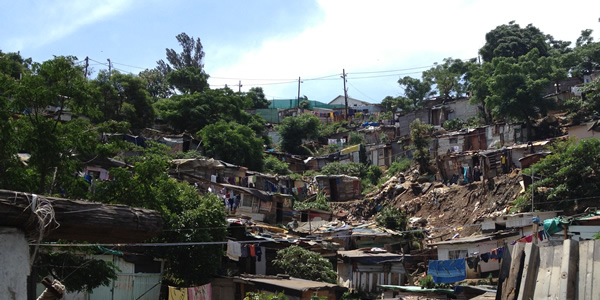 Richard PithouseThought Amidst Waste:  Politics in Shack Settlements in South AfricaMarch 7, 4 PMKnight Auditorium, Spurlock MuseumRichard Pithouse, a South African scholar, journalist and activist with the Durban shack dwellers’ movement Abahlali baseMjondolo, will lecture on the political history of shack settlements in South Africa and contemporary shack dwellers’ struggles as they illuminate the prospects for emancipatory politics among the poor.  Sponsored by Illinois Program for Research in the Humanities and the History Department, the lecture is free and open to the public.  Mr. Pithouse’s talk is also part of a week of activities as visiting scholar, listed on the back.  Those attending the talk may wish especially to view the film DEAR MANDELA at the University YMCA Mar. 4 or Mar. 8 at 7:30 pm.Richard Pithouse, Visiting Scholar Schedule, March 4-9 2013Richard Pithouse lectures in Politics at Rhodes University in Grahamstown, South Africa.  He is a scholar, journalist, and activist with the Durban, South Africa shack dwellers’ movement Abahalali baseMjondolo.  His visit is part of the History Department’s World Histories from Below initiative and is also sponsored by the Illinois Program for Research in the Humanities, the George A. Miller Visiting Professors and Scholars Program, the Departments of Sociology, Geography, Urban and Regional Planning, the Center for African Studies, the Center for Global Studies, and the University YMCA.Mon. Mar. 4  “Urban and Housing Activism From Below,” 3 PM	313 Gregory Hall:  Panel Discussion including	Richard Pitouse, visiting Scholar, Rhodes University, South Africa	Asef Bayat, Sociology	Ken Salo, Urban and Regional Planning	Tariq Ali, HistoryMon. Mar. 4 “Dear Mandela” film screening, 7:30 PM	University YMCA, 1001 S. Wright St., UrbanaThurs. Mar. 7 IPRH “Revolution Theme” Lecture:  “Thought Amidst 	Waste:  Politics in Shack Settlements in South Africa,” 4 PM, Knight 	Auditorium, Spurlock MuseumFri., Mar. 8 “Dear Mandela film screening, with discussion, 7:30 PM	University YMCA, 1001 S. Wright St., UrbanaSat., Mar. 9  Champaign Public Library, Robeson Rooms	10 AM  Room B “DEAR MANDELA” discussion and planned Skype 	discussion 	with Abahlali Members or Director (please view film 	Mar. 4 or 8, or online free streaming through Feb. 28 on AfroPop: 	http://video.pbs.org/video/2328714078/ 	2 PM  Rooms  A&B Community Panel on “Community Knowledge” 	in Durban and South Africa, addressing Environmental Justice, 	Immigrant Issues, Incarceration, etc.	Refreshments provided